.** Celebrating 20 years of dance! **32 count intro – [122bpm –3mins 21secs][1-8] R side rock/recover/together, L side rock/recover, R cross step, ¼ L hinge, ½ L shuffle[9-16] ¼ pivot L, R behind – ¼ L – R fwd, L fwd & hold, R ball step fwd 2X[17-24] R fwd rock/recover, R coaster step, L side touch, together, R heel fwd, R back, L heel jack, step L back[25-32] L weave 2, R behind-side-cross, L side rock/recover with ¼ L, ¼ L sailor stepRESTART: During Wall 5 after count 32 add a ¼ R turning jazz box and re-start the dance again facing back wall.[33-40] L weave 2, R sailor, R weave 2, L sailor[41-48] R sailor heel, step R, touch L, step L, flick kick R, R ball cross side, ¼ L toasterOr for a variation of these counts change timing to 3-4 and press R toes down, recover weight on L[49-56] R fwd, L fwd & R full spiral, R fwd shuffle, L fwd rock/recover, ½ L shuffleEasier option for counts 1-2: Walk forward R, L[57-64] R & L apart, R knee in, L knee in, L ball cross, L side rock/recover, L behind-side-crossHotter Than Fire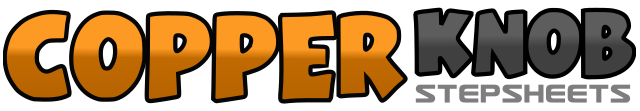 .......Count:64Wall:2Level:Intermediate.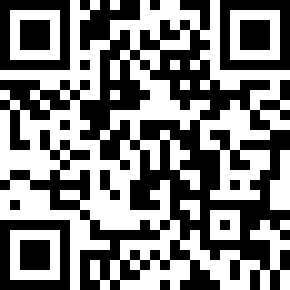 Choreographer:Alison Metelnick (UK) & Peter Metelnick (UK) - February 2012Alison Metelnick (UK) & Peter Metelnick (UK) - February 2012Alison Metelnick (UK) & Peter Metelnick (UK) - February 2012Alison Metelnick (UK) & Peter Metelnick (UK) - February 2012Alison Metelnick (UK) & Peter Metelnick (UK) - February 2012.Music:Hotter Than Fire (feat. DEV) - Eric SaadeHotter Than Fire (feat. DEV) - Eric SaadeHotter Than Fire (feat. DEV) - Eric SaadeHotter Than Fire (feat. DEV) - Eric SaadeHotter Than Fire (feat. DEV) - Eric Saade........1-2&R side rock, recover weight on L, step R together3-4L side rock, recover weight on R5-6Cross step L over R, turning ¼ left step R back7&8Turning ½ left step L,R,L (3 o’clock)1-2Step R forward, ¼ pivot L, weigh on L (a rock/recover step will also suffice)3&4Cross step R behind L, turning ¼ left step L forward, step R forward (9 o’clock)5-6Step L forward, hold&7&8Step R together, step L forward, step R together, step L forward1-2Rock R forward, recover weight on L3&4Step R back, step L together, step R forward5&6&Touch L toes side, step L together, touch R heel forward, step R back7&8&Cross step L over R, step R back, touch heel forward, step L back (9 o’clock)1-2Cross step R over L, step L side3&4Cross step R behind L, step L side, cross step R over L5-6L side rock, recover weight on R turning ¼ L (6 o’clock)7&8Turning ¼ L step L behind R, step R side, step L side (3 o’clock)1-2Cross step R over L, step L side3&4Cross step R behind L, step L side, step R side5-6Cross step L over R, step R side7&8Cross step L behind R, step R side, step L side (3 o’clock)1&2Cross step R behind L step L side, touch R heel forward&3&4Step R in place, touch L toes behind R, step L in place, flick R diagonally forward&5-6Step R back, cross step L over R, step R side7&8Turning ¼ left step L back, step R together, step L forward (12 o’clock)1-2Step R forward, step L forward & R full spiral turn (12 o’clock)3&4Step R forward, step L together, step R forward5-6Rock L forward, recover weight on R7&8Turning ½ left step L forward, step R together, step L forward (6 o’clock)&1-3Step R apart, step L apart, R knee pop, L knee pop&4Step L back, cross step R over L5-6Rock L side, recover weight on R7&8Cross step L behind R, step R side, cross step L over R (6 o’clock)